The Commonwealth of MassachusettsExecutive Office of Health and Human ServicesDepartment of Public HealthBureau of Environmental HealthCommunity Sanitation Program5 Randolph Street, Canton, MA 02021Phone: 781-828-7700 Fax: 781-774-6700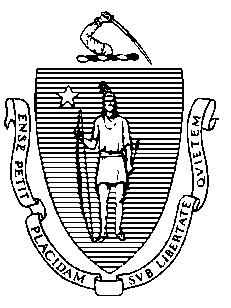 November 23, 2016Sean Medeiros, SuperintendentMCI Norfolk2 Clark StreetNorfolk, MA 02056Re: Facility Inspection – MCI NorfolkDear Superintendent Medeiros:In accordance with M.G.L. c. 111, §§ 5, 20, and 21, as well as Massachusetts Department of Public Health (Department) Regulations 105 CMR 451.000: Minimum Health and Sanitation Standards and Inspection Procedures for Correctional Facilities; 105 CMR 480.000: Storage and Disposal of Infectious or Physically Dangerous Medical or Biological Waste (State Sanitary Code, Chapter VIII); 105 CMR 590.000: Minimum Sanitation Standards for Food Establishments (State Sanitary Code Chapter X); the 1999 Food Code; 105 CMR 520.000 Labeling; and 105 CMR 205.000 Minimum Standards Governing Medical Records and the Conduct of Physical Examinations in Correctional Facilities; I conducted an inspection of MCI Norfolk on November 1, 2, 3, 4, and 7, 2016 accompanied by Sergeant Michael Berksza, Environmental Health and Safety Officer. Violations noted during the inspection are listed below including 287 repeat violations:HEALTH AND SAFETY VIOLATIONS(* indicates conditions documented on previous inspection reports)TOWERSTower # 5105 CMR 451.353*	Interior Maintenance: Wall paint peelingTower # 4	No Violations NotedTower # 3	No Violations NotedTower # 2	No Violations NotedTower # 1105 CMR 451.350	Structural Maintenance: Window crackedVEHICLE TRAPBathroom	No Violations NotedPOWER PLANTBathroom	No Violations NotedGATE HOUSE3rd FloorStaff Bathroom # 301	No Violations NotedLocker Rooms # 302-304105 CMR 451.353*	Interior Maintenance: Floor damaged in locker room # 303105 CMR 451.353	Interior Maintenance: Floor damaged in locker room # 304Bunk Room # 305105 CMR 451.353*	Interior Maintenance: Wall paint peeling105 CMR 451.353*	Interior Maintenance: Ceiling paint peelingLocker Room # 307105 CMR 451.353*	Interior Maintenance: Floor damaged105 CMR 451.353*	Interior Maintenance: Ceiling paint peeling105 CMR 451.353*	Interior Maintenance: Wall paint peeling2nd FloorTraining Room	No Violations NotedBathroom	No Violations NotedComputer Room	No Violations NotedFemale Bathroom	No Violations NotedDisciplinary Unit	No Violations NotedSupport Staff Room	No Violations Noted1st FloorEntrance	No Violations NotedMale Bathroom105 CMR 451.123*	Maintenance: Wall tiles damaged near sinksFemale Bathroom	No Violations NotedControl105 CMR 451.350*	Structural Maintenance: Two windows crackedStaff Bathroom	No Violations NotedCell105 CMR 451.353*	Interior Maintenance: Floor paint damaged105 CMR 451.353*	Interior Maintenance: Baseboard damagedBathroom	No Violations NotedBasement105 CMR 451.353*	Interior Maintenance: Light shield missing in basement area105 CMR 451.350*	Structural Maintenance: Window damaged105 CMR 451.353	Interior Maintenance: Exterior of freezer rusted105 CMR 451.353	Interior Maintenance: Ice build-up in freezerTrap	No Violations NotedVISITOR’S BUILDINGStaff Break Area	No Violations NotedAttorney Offices	No Violations NotedMain Area	No Violations NotedVisitor’s Bathroom105 CMR 451.123*	Maintenance: Wall vent dustyStaff Bathroom	No Violations NotedJanitor’s Closet  105 CMR 451.353*	Interior Maintenance: Ceiling damagedS.M.U.105 CMR 451.320*	Cell Size: Inadequate floor space in all cells3rd FloorControl105 CMR 451.350	Structural Maintenance: Windows crackedShowers105 CMR 451.123*	Maintenance: Cage rusted105 CMR 451.123	Maintenance: Soap scum on walls in shower # 1 and 2105 CMR 451.123	Maintenance: Rust around mirror in shower # 1 and 2Storage Room105 CMR 451.353*	Interior Maintenance: Floor paint damagedInsulin Cage Room105 CMR 451.130	Plumbing: Plumbing not maintained in good repair, sink faucet leakingCells105 CMR 451.353*	Interior Maintenance: Wall paint damaged in cell # 329105 CMR 451.353	Interior Maintenance: Wall paint damaged in cell # 302, 326, and 329105 CMR 451.353	Interior Maintenance: Floor paint damaged in cell # 314105 CMR 451.353*	Interior Maintenance: Floor paint damaged in cell # 301-313 and 315-3392nd Floor105 CMR 451.350	Structural Maintenance: Window damaged in hallwayStaff Offices	No Violations NotedSupply Closet	No Violations NotedMedical Room	No Violations NotedLarge Bathroom	No Violations NotedStaff Bathrooms	No Violations NotedShower	No Violations NotedCells	Not Inspected – Not in UseInsulin Cage Room	No Violations NotedSMU Property	No Violations NotedHolding Cell	No Violations Noted1st FloorVisiting Room Area	No Violations NotedLaundry	No Violations NotedShower105 CMR 451.123*	Maintenance: Soap scum on walls in shower # 1 and 2105 CMR 451.123*	Maintenance: Wall tiles damaged105 CMR 451.123*	Maintenance: Floor paint damaged105 CMR 451.123*	Maintenance: Walls dirty in shower # 1 and 2, possible mold/mildew105 CMR 451.123*	Maintenance: Cage rusted105 CMR 451.123*	Maintenance: Access panel rusted105 CMR 451.123*	Maintenance: Poor ventilation105 CMR 451.330*	Room Temperature: Room temperature was 910FCells105 CMR 451.353*	Interior Maintenance: Wall paint peeling in cell # 112, 119, 121, and 126105 CMR 451.353	Interior Maintenance: Wall paint peeling in cell # 106, 107, 111, 114, 122, and 129105 CMR 451.353	Interior Maintenance: Floor surface damaged in cell # 106, 107, 11, 129, and 132Boss Chair Room	No Violations NotedStrip Area	No Violations NotedLaw Library	No Violations NotedADMINISTRATION OFFICES3rd FloorFemale Bathroom	No Violations NotedOffices	No Violations NotedIPS	No Violations Noted2nd FloorFemale Bathroom # 205	No Violations NotedUtility Closet # 210	No Violations NotedMale Bathroom # 212	No Violations NotedBreak Room # 203	No Violations NotedOffices	No Violations Noted1st FloorFemale Bathroom # 103	No Violations NotedMale Bathroom # 102	No Violations NotedHolding Cell105 CMR 451.353*	Interior Maintenance: Ceiling tiles damagedUtility Closet (In Holding Cell)	No Violations NotedSupply # 109	No Violations NotedDeputy’s Office	No Violations NotedH.S.U.105 CMR 451.320*	Cell Size: Inadequate floor space in all cells4th FloorStorage105 CMR 451.353*	Interior Maintenance: Wall paint peeling3rd FloorBathroom # 302	Unable to Inspect – LockedRecords # 303	No Violations NotedBathroom # 303B	No Violations NotedOffices	No Violations NotedBathroom # 321	No Violations NotedJanitor’s Closet # 320	No Violations NotedHolding Cell	No Violations Noted2nd FloorMedical Storage # 204	No Violations NotedStaff Break Room # 205	No Violations NotedToxic/Caustic Closet # 207	No Violations NotedTreatment Room # 218	No Violations NotedBack Cells	No Violations NotedShower # 220	No Violations NotedLaundry Room # 217	No Violations NotedControl	No Violations NotedBathroom # 216	No Violations NotedShower # 212	No Violations NotedBathroom # 213	No Violations NotedNurse’s Station # 214	No Violations NotedWard105 CMR 451.353*	Interior Maintenance: Ceiling tiles damagedSolarium105 CMR 451.350	Structural Maintenance: Windows cracked1st FloorHealth Service Administration # 103	No Violations NotedUtility Closet # 125	No Violations NotedStaff Bathroom # 124	No Violations NotedSupply Closet # 119	No Violations NotedTreatment Rooms	No Violations NotedDental # 117105 CMR 451.353*	Interior Maintenance: Area around sink unfinishedNurse’s Station	No Violations NotedBasementB-05 A Booking	No Violations NotedStaff Bathroom	No Violations NotedHolding Area105 CMR 451.331*	Radiators and Heating Pipes: Pipe insulation damagedWaiting Room	No Violations NotedRoom # B-02	No Violations NotedRoom # B-07	No Violations NotedX-Ray Room # B-04	No Violations NotedSlop Sink # B-06	No Violations NotedCULINARY ARTSHallwayTraulsen Freezer	No Violations NotedBeverage Air Refrigerator	No Violations NotedBathroom # B-01	No Violations NotedRoom # B-02	No Violations NotedInmate Bathroom # B-08	No Violations NotedCold Kitchen Storage # B-09FC 6-501.11	Maintenance and Operation; Repairing: Facility not in good repair, floor paint damagedSupplies # B-10FC 6-501.11*	Maintenance and Operation; Repairing: Facility not in good repair, shelf paint damagedFC 6-403.11(B)	Location and Placement; Employee Accommodations: No locker room area designated for employees, clothing observed with suppliesFC 4-501.11(B)	Maintenance and Operation, Equipment: Equipment components not maintained in a 	state of good repair, Traulsen refrigerator gasket damagedSlop Sink # B-11FC 5-205.15(B)	Plumbing System, Operations and Maintenance: Plumbing system not maintained in 	good repair, sink faucet leakingKitchenFC 6-501.11*	Maintenance and Operation; Repairing: Facility not in good repair, floor tiles damaged throughout FC 6-501.11*	Maintenance and Operation; Repairing: Facility not in good repair, floor paint damaged in pot/pan areaFC 6-501.11*	Maintenance and Operation; Repairing: Facility not in good repair, ceiling tile damaged in dishwasher areaFC 6-501.11*	Maintenance and Operation; Repairing: Facility not in good repair, surface damaged on the bottom self of prep tableFC 6-501.11	Maintenance and Operation; Repairing: Facility not in good repair, light shield damaged outside dishwasher areaDining Room	No Violations NotedMAIN KITCHENFC 6-501.12(A)*	Maintenance and Operation; Cleaning: Facility not cleaned properly, exposed ceiling pipes dusty throughout kitchenFC 6-501.12(A)*		Maintenance and Operation; Cleaning: Facility not cleaned properly, ceiling dirtyFC 6-501.11*	Maintenance and Operation; Repairing: Facility not in good repair, ceiling paint peeling above hoodsSpice Room	No Violations NotedDry Storage	No Violations NotedChemical Closet	No Violations NotedInmate Bathroom105 CMR 451.123	Maintenance: Wall paint damaged105 CMR 451.123*	Maintenance: Door damagedFish Oven AreaFC 4-601.11(c)*	Cleaning of Equipment and Utensils, Objective: Non-food contact surface dirty, coil on top of Traulsen refrigerator dustyDish RoomFC 6-501.12(A)*	Maintenance and Operation; Cleaning: Facility not cleaned properly, standing water on the floorFC 6-501.11*	Maintenance and Operation; Repairing: Facility not in good repair, floor surface damagedFC 6-501.11	Maintenance and Operation; Repairing: Facility not in good repair, wall damaged by 
3-bay sinkFC 5-205.15(B)	Plumbing System, Operations and Maintenance: Plumbing system not maintained in 	good repair, pipe leaking under sink by dishwasherDiet Kitchen  FC 4-501.11(B)*	Maintenance and Operation, Equipment: Equipment components not maintained in a 	state of good repair, gasket damaged on Continental warmerFC 3-305.11(A)(2)	Preventing Contamination from Premises: Food exposed to dust, fans in True refrigerator dustyBreak AreaFC 3-305.11(A)(2)	Preventing Contamination from Premises: Food exposed to dust, fans in True refrigerator dustyStaff Office	No Violations NotedStaff Bathroom	No Violations NotedTool Closet	No Violations NotedKettle AreaFC 6-501.12(A)*	Maintenance and Operation; Cleaning: Facility not cleaned properly, standing water on the floor  FC 4-501.11(B)*	Maintenance and Operation, Equipment: Equipment components not maintained in a state of good repair, gaskets damaged and not secure on Victory warmer # 1 and 2 near kettlesFC 6-501.11*	Maintenance and Operation; Repairing: Facility not in good repair, floor tiles damagedFC 6-501.11	Maintenance and Operation; Repairing: Facility not in good repair, pipes rusted above kettlesFC 6-501.12(A)	Maintenance and Operation; Cleaning: Facility not cleaned properly, walls dirtyFC 6-501.11	Maintenance and Operation; Repairing: Facility not in good repair, light shields dirty under hoodsBaking AreaFC 4-501.114(A)	Maintenance and Operation; Equipment: Chlorine Sanitizer solution tested less than recommended concentrationFC 6-501.12(A)	Maintenance and Operation; Cleaning: Facility not cleaned properly, exhaust above baking area dirtyPrep AreaFC 6-501.12(A)	Maintenance and Operation; Cleaning: Facility not cleaned properly, standing water on the floor under ice machineFC 6-501.114(A)	Maintenance and Operations; Maintaining Premises: Nonfunctional equipment not repaired or removed from premises, Victory warmer not being usedGrill Area	No Violations NotedProduce Cooler # 1	No Violations NotedCooler # 2FC 3-305.11(A)(2)	Preventing Contamination from Premises: Food exposed to dust, fans in cooler dustyMop Closet	No Violations NotedSupply1st FloorButcher ShopFC 6-501.11	Maintenance and Operation; Repairing: Facility not in good repair, ceiling damaged in freezer near fansFC 4-501.11(B)	Maintenance and Operation, Equipment: Equipment components not maintained in a state of good repair, fans rusted in freezerOffice	No Violations NotedLoading Dock	No Violations NotedInmate Bathroom  105 CMR 451.123	Maintenance: Floor paint damagedBack Hallway105 CMR 451.353	Interior Maintenance: Return vent grate dustyEgg Room (Cooler # 2)FC 3-305.11(A)(2)	Preventing Contamination from Premises: Food exposed to dust, fans in cooler dustyCooler # 1FC 3-305.11(A)(2)	Preventing Contamination from Premises: Food exposed to dust, fans in cooler dustyFreezer # 1FC 4-501.11(A)	Maintenance and Operation, Equipment: Equipment not maintained in a state of good 	repair, freezer not workingFreezer # 2FC 6-501.12(A)	Maintenance and Operation; Cleaning: Facility not cleaned properly, ice build-upCompressor Room	No Violations NotedBack StorageFreezersFC 6-501.12(A)	Maintenance and Operation; Cleaning: Facility not cleaned properly, ice build-up in new freezer2nd FloorOffice	No Violations NotedEast Side	No Violations NotedBathroom	No Violations NotedWest Side 	No Violations Noted3rd FloorBathroom	No Violations NotedEast Side105 CMR 451.353*	Interior Maintenance: Ceiling paint peelingWest Side105 CMR 451.350*	Structural Maintenance: Exterior doors not weathertight105 CMR 451.350*	Structural Maintenance: Windows crackedSOUTH YARD HOUSING UNIT	Not Inspected – Not UsedO.I.C. BUILDING2nd FloorMale Bathroom	No Violations NotedFemale Bathroom	No Violations NotedClassrooms	No Violations NotedEducational Office # 201	No Violations NotedJanitors Closet # 211	No Violations Noted1st FloorBack Door 
	No Violations NotedStaff Bathroom # 108	No Violations NotedInmate Bathroom # 105105 CMR 451.123*	Maintenance: Floor damaged  105 CMR 451.123*	Maintenance: Floor paint peeling105 CMR 451.141*	Screens: Screen missing105 CMR 451.123*	Maintenance: Ceiling vent dustyJanitor’s Closet	No Violations NotedProperty105 CMR 451.353*	Interior Maintenance: Ceiling paint peelingOfficer’s Break Area	No Violations NotedStaff Bathroom (Inside Break Area, Room # 101D) 	No Violations NotedLibrary 	No Violations NotedSupply Closet (In Library)	No Violations NotedLaw Library	No Violations NotedVOC EDUCATION BUILDING2nd FloorInmate Bathroom	No Violations NotedEHSO Office	No Violations NotedRoom # 203	No Violations NotedRoom # 204	No Violations NotedRoom # 208	No Violations NotedRoom # 209	No Violations NotedRoom # 210	No Violations NotedRoom # 202	No Violations NotedRoom # 205	No Violations NotedSupply Room # 213	No Violations Noted1st FloorStaff Bathroom	No Violations NotedRoom # 103	No Violations NotedRoom # 111	No Violations NotedInmate Bathroom105 CMR 451.123	Maintenance: Unfinished wood under urinalInmate Bathroom Area	No Violations NotedBarber Shop105 CMR 451.353*	Interior Maintenance: Chair damagedBasementLaundry105 CMR 451.353*	Interior Maintenance: Standing water behind dryersBathroom	No Violations NotedMAINTENANCE BUILDING3rd FloorStorage	No Violations NotedPaint Shop	No Violations NotedStaff Room	No Violations NotedOffice	No Violations NotedBathroom105 CMR 451.123	Maintenance: Toilet dirty2nd FloorMale Staff Bathroom	No Violations NotedFemale Staff Bathroom	No Violations NotedBreak Room105 CMR 451.200	Food Storage, Preparation and Service: Food preparation not in compliance with 
105 CMR 590.000, freezer not workingCarpentry Shop	No Violations Noted1st Floor	No Violations NotedCANTEENStaff Bathroom105 CMR 451.123	Maintenance: Ceiling tile stainedChemical Closet105 CMR 451.353*	Interior Maintenance: Light shield missingStaff Office	No Violations NotedKitchenette	No Violations NotedMain Area	No Violations NotedInmate Bathroom	No Violations NotedFreezers105 CMR 451.200	Food Storage, Preparation and Service: Food preparation not in compliance with 
105 CMR 590.000, freezer # 1 rusted on interior105 CMR 451.200	Food Storage, Preparation and Service: Food preparation not in compliance with 
105 CMR 590.000, freezer # 5 rusted on exterior105 CMR 451.353	Interior Maintenance: Ceiling tile stainedC.S.D. BUILDINGFoyer Office	No Violations NotedCouncil Room	No Violations NotedAuditorium105 CMR 451.350*	Structural Maintenance: Ceiling water stained and damagedChemical Closet	No Violations NotedChapel	No Violations NotedReligious Rooms	No Violations NotedChapel Instrument Room	No Violations NotedInmate Bathroom # 100B105 CMR 451.123*	Maintenance: Floor paint damagedBasement – Religious CorridorCSD - 06 (Staff Bathroom)	No Violations NotedCSD - 09	No Violations NotedUtility Cage	No Violations NotedInmate Bathroom105 CMR 451.123*	Maintenance: Pipe insulation damaged105 CMR 451.123*	Maintenance: Floor paint damagedBattle Room	No Violations NotedBattle Room # 2105 CMR 451.353*	Interior Maintenance: Floor paint damagedINDUSTRIES BUILDING3rd FloorBinder Shop	No Violations NotedOffice	No Violations NotedInmate Bathroom105 CMR 451.123	Maintenance: Wood door unfinishedUpholstery Shop	No Violations NotedStaff Bathroom 	No Violations NotedInmate Bathroom	No Violations NotedInmate Bathroom (Near Tool Crib)	No Violations NotedEast Stairway	No Violations NotedJanitor’s Closet (East Side)	No Violations Noted2nd FloorMetal 2	No Violations NotedOffice	No Violations NotedJanitor’s Closet	No Violations NotedWelding Shop	No Violations NotedInmate Bathroom	No Violations NotedClothing ShopSouth EndOffice	No Violations NotedInmate Bathroom	No Violations NotedJanitor’s Closet	No Violations NotedNorth EndStaff Bathroom 	No Violations NotedOffice	No Violations NotedInmate Bathroom 	No Violations Noted1st FloorJanitor’s Closet 	No Violations NotedOffice	No Violations NotedInmate Bathroom	No Violations NotedStaff Bathroom	No Violations NotedJanitorial Shop	No Violations NotedStaff Break Area	No Violations NotedChemical Closet (Hall)	No Violations NotedMetal 1105 CMR 451.353*	Interior Maintenance: Ceiling paint peelingInmate Bathroom	No Violations NotedOffice	No Violations NotedGYM105 CMR 451.350*		Structural Maintenance: Doors not weathertightBasketball Court105 CMR 451.353*	Interior Maintenance: Ceiling paint peeling Handball Court105 CMR 451.353*	Interior Maintenance: Wall paint damagedWeight Room105 CMR 451.353*	Interior Maintenance: Bench pads damaged105 CMR 451.353	Interior Maintenance: Ceiling paint peelingGame Room105 CMR 451.353*	Interior Maintenance: Ceiling tiles water damagedFemale Staff Bathroom	No Violations NotedToxic Closet	No Violations NotedMale Staff Bathroom	No Violations NotedJanitor’s Closet	No Violations NotedStaff Break Room	No Violations NotedInmate Bathroom	No Violations NotedMusic Room105 CMR 451.353	Interior Maintenance: Light shield missingControl 	No Violations NotedPROBATION UNITS105 CMR 451.322*	Cell Size: Inadequate floor space in dorm areaControl	No Violations NotedBathroom	No Violations NotedProbation 1105 CMR 451.350	Structural Maintenance: Entrance door not weathertightCleaning Supply Case	No Violations NotedSlop Sink	No Violations NotedDorm Area105 CMR 451.353*	Interior Maintenance: Floor rust stained throughout dorm area105 CMR 451.353	Interior Maintenance: Return vent dusty105 CMR 451.353	Interior Maintenance: Ceiling tile missing above bunk # 10/1 & 10/2Bathroom  105 CMR 451.123*	Maintenance: Partitions damaged and rusted between toilet # 1 and 2105 CMR 451.123	Maintenance: Partitions damaged and rusted by toilet # 4105 CMR 451.123	Maintenance: Wall and baseboard damaged under sink # 9Shower	Unable to Inspect Shower # 1 and 2 – Permanently Off-line 105 CMR 451.123*	Maintenance: Wall paint peeling in shower # 3105 CMR 451.123*	Maintenance: Standing water outside showers105 CMR 451.123*	Maintenance: Baseboard damaged outside of showers105 CMR 451.123	Maintenance: Wall paneling damaged in shower # 5Kitchen AreaFC 6-501.11*	Maintenance and Operation; Repairing: Facility not in good repair, floor damaged in several areas in the kitchen areaProbation 2Cleaning Supply Case	No Violations NotedSlop Sink 	No Violations NotedDorm Area105 CMR 451.353*	Interior Maintenance: Floor rust stained throughout dorm area105 CMR 451.353	Interior Maintenance: Return vent dustyShower	No Violations NotedBathroom	No Violations NotedKitchen AreaFC 4-501.114(A)	Maintenance and Operation; Equipment: Chlorine sanitizer solution tested greater than 	recommended concentration from dishwasherUNIT 1-1105 CMR 451.320*	Cell Size: Inadequate floor space in all cellsControl	No Violations Noted3rd FloorBathroom105 CMR 451.123	Maintenance: Wall surface rough in shower # 1 and 2Slop Sink105 CMR 451.353	Interior Maintenance: Light not secure above slop sinkCells	No Violations Noted2nd FloorBathroom105 CMR 451.123	Maintenance: Unfinished wood behind toilet door hinges105 CMR 451.123	Maintenance: Wall surface rough behind sink # 2105 CMR 451.130	Plumbing: Plumbing not maintained in good repair, cold water continuously running at sink # 1105 CMR 451.123	Maintenance: Wall damaged behind radiator105 CMR 451.123	Maintenance: Wall paint peeling in shower # 1 and 2105 CMR 451.123	Maintenance: Soap scum on walls in shower # 1 and 2105 CMR 451.123	Maintenance: Soap scum on shower curtains in shower # 1 and 2105 CMR 451.123	Maintenance: Ceiling leaking above shower, covered with plasticSlop Sink	No Violations NotedCells105 CMR 451.353	Interior Maintenance: Wall paint damaged in cell # 2201st FloorHousemen Bathroom105 CMR 451.123	Maintenance: Unfinished wood behind toilet door hinges105 CMR 451.123	Maintenance: Shower floor surface roughSlop Sink	No Violations NotedCells	No Violations NotedKitchen  FC 6-501.11	Maintenance and Operation; Repairing: Facility not in good repair, door paint peelingDining Area	No Violations NotedBasement105 CMR 451.353	Interior Maintenance: Stair paint damagedUNIT 1-2105 CMR 451.320*	Cell Size: Inadequate floor space in all cellsControl	No Violations Noted3rd FloorBathroom  105 CMR 451.123*	Maintenance: Wall vent dustySlop Sink	No Violations NotedCells105 CMR 451.353	Interior Maintenance: Wall damaged in cell # 321, wall covered with plastic and tape2nd FloorBathroom  105 CMR 451.123*	Maintenance: Floor paint peeling in shower # 1 and 2105 CMR 451.123*	Maintenance: Ceiling surface appeared rough105 CMR 451.123	Maintenance: Insects observedSlop Sink 105 CMR 451.353*	Interior Maintenance: Wall damaged around slop sinkCells105 CMR 451.353*	Interior Maintenance: Ceiling damaged and covered with tape in cell # 2201st FloorHousemen Bathroom	No Violations NotedSlop Sink	No Violations NotedCells	No Violations NotedCPO’s Office	No Violations NotedKitchenFC 4-501.114(A)	Maintenance and Operation; Equipment: Chlorine sanitizer solution tested greater than 	recommended concentration from dishwasherDining Area	No Violations NotedBasement	No Violations NotedUNIT 1-3105 CMR 451.320*	Cell Size: Inadequate floor space in all cellsControl	No Violations Noted3rd FloorBathroom  105 CMR 451.123	Maintenance: Unfinished wood behind toilet door hinges105 CMR 451.123	Maintenance: Vent fan dusty105 CMR 451.123	Maintenance: Wall dirty, possible mold/mildew in shower # 1 and 2105 CMR 451.123	Maintenance: Wall paint damaged in shower # 1 and 2105 CMR 451.123	Maintenance: Soap scum on walls in shower # 1 and 2Slop Sink	No Violations NotedCells	No Violations Noted2nd FloorBathroom105 CMR 451.123*	Maintenance: Soap scum on wall in shower # 1 and 2105 CMR 451.123*	Maintenance: Wall paint peeling in shower # 2105 CMR 451.123*	Maintenance: Soap scum on shower curtains in shower # 1 and 2105 CMR 451.123*	Maintenance: Paint peeling on exposed ceiling pipesSlop Sink	No Violations NotedCells	No Violations Noted1st FloorHousemen Bathroom105 CMR 451.123*	Maintenance: Wall paint peeling in shower105 CMR 451.123*	Maintenance: Floor paint peeling in showerCells	No Violations NotedKitchenFC 6-501.11*	Maintenance and Operation; Repairing: Facility not in good repair, floor tiles damagedFC 6-501.11*	Maintenance and Operation; Repairing: Facility not in good repair, floor tiles missingFC 6-501.11	Maintenance and Operation; Repairing: Facility not in good repair, wall damaged behind dishwasherDining AreaFC 6-501.11*	Maintenance and Operation; Repairing: Facility not in good repair, paint damaged on columnsFC 3-305.11(A)(2)*	Preventing Contamination from Premises: Food exposed to dust, fan dirty in refrigeratorBasement105 CMR 451.353	Interior Maintenance: Light shield missing above stairway105 CMR 451.353	Interior Maintenance: Wet mop stored in bucketUNIT 2-1105 CMR 451.320*	Cell Size: Inadequate floor space in all cellsControl		No Violations Noted3rd FloorBathroom105 CMR 451.123*	Maintenance: Wall paint peeling in shower # 1 and 2105 CMR 451.123*	Maintenance: Floor paint peeling in shower # 1 and 2105 CMR 451.123	Maintenance: Wall damaged by slop sink105 CMR 451.123	Maintenance: Floor surface rough throughout bathroomCells	No Violations Noted2nd FloorBathroom  105 CMR 451.123*	Maintenance: Wall paint peeling105 CMR 451.123*	Maintenance: Wall paint peeling in shower # 1 and 2105 CMR 451.123*	Maintenance: Floor paint peeling in shower # 1 and 2105 CMR 451.123*	Maintenance: Shower curtain pole covered in tape105 CMR 451.123*	Maintenance: Window not weathertightCells	No Violations Noted1st Floor105 CMR 451.353	Interior Maintenance: Window cracked at entrance to housemen areaHousemen Bathroom  105 CMR 451.123*	Maintenance: Shower floor and wall paint peeling105 CMR 451.123*	Maintenance: Wall paint peeling by sinkCPO’s Office105 CMR 451.123	Maintenance: Vent fan dusty in bathroomCells	No Violations NotedKitchenFC 6-501.11			Maintenance and Operation; Repairing: Facility not in good repair, floor tile missingFC 6-501.11*	Maintenance and Operation; Repairing: Facility not in good repair, wall damaged behind dishwasherFC 6-501.12(A)	Maintenance and Operation; Cleaning: Facility not cleaned properly, wall dirty near outletDining AreaFC 4-501.11(B)	Maintenance and Operation, Equipment: Equipment components not maintained in a 	state of good repair, freezer gasket damagedFC 3-305.11(A)(2)	Preventing Contamination from Premises: Food exposed to dust, fans in cooler dustyBasement105 CMR 451.353	Interior Maintenance: Ceiling paint peeling above stairwayUNIT 2-2105 CMR 451.320*	Cell Size: Inadequate floor space in all cellsControl	No Violations Noted3rd FloorBathroom105 CMR 451.123*	Maintenance: Wall paint peeling in shower # 1 and 2105 CMR 451.123*	Maintenance: Floor paint peeling in shower # 1 and 2Cells105 CMR 451.353	Interior Maintenance: Ceiling damaged in cell # 322Slop Sink 	No Violations Noted2nd FloorBathroom105 CMR 451.123*	Maintenance: Wall paint damaged in shower # 1, 2, and 3105 CMR 451.123*	Maintenance: Floor paint damaged in shower # 1, 2, and 3105 CMR 451.123*	Maintenance: Wall paint peeling around slop sinkCells	No Violations Noted1st FloorHousemen Bathroom  105 CMR 451.123*	Maintenance: Wall paint peeling in showerCells 	No Violations NotedKitchenFC 6-501.11*	Maintenance and Operation; Repairing: Facility not in good repair, floor paint damagedDining AreaFC 4-601.11(c)	Cleaning of Equipment and Utensils, Objective: Non-food contact surface dirty, freezer gasket dirty, possible mold/mildewBasement	No Violations NotedUNIT 2-3105 CMR 451.320*	Cell Size: Inadequate floor space in all cellsControl	No Violations Noted3rd FloorBathroom  105 CMR 451.123*	Maintenance: Wall paint peeling in shower # 1 and 2105 CMR 451.123*	Maintenance: Floor paint peeling in shower # 1 and 2Cells	No Violations Noted2nd FloorBathroom105 CMR 451.123*	Maintenance: Floor damaged in shower # 1 and 2105 CMR 451.123*	Maintenance: Wall paint peeling in shower # 2Cells 	No Violations Noted1st FloorHousemen Bathroom  105 CMR 451.123*	Maintenance: Floor paint damaged in showerCells105 CMR 451.353	Interior Maintenance: Window frame paint peeling in cell # 108105 CMR 451.353	Interior Maintenance: Wall paint damaged in cell # 104105 CMR 451.123	Maintenance: Shower floor surface rough in cell # 106/107Kitchen  FC 4-501.114(A)	Maintenance and Operation; Equipment: Chlorine sanitizer solution tested less than 	recommended concentration from dishwasherFC 6-501.11	Maintenance and Operation; Repairing: Facility not in good repair, wall paint peeling behind dishwasherFC 6-501.12(A)	Maintenance and Operation; Cleaning: Facility not cleaned properly, vent fan dustyDining Area	No Violations NotedBasement105 CMR 451.331*	Radiators and Heating Pipes: Pipes insulation damaged105 CMR 451.353*	Interior Maintenance: Floor paint peeling105 CMR 451.353*	Interior Maintenance: Ceiling damagedUNIT 3-1105 CMR 451.320*	Cell Size: Inadequate floor space in all cellsControl	No Violations Noted3rd FloorBathroom105 CMR 451.123*	Maintenance: Soap scum on walls in shower # 1, 2, and 3105 CMR 451.123*	Maintenance: Soap scum on floor in shower # 1, 2, and 3105 CMR 451.123	Maintenance: Floor surface rough in shower # 1, 2, and 3105 CMR 451.123	Maintenance: Door frame damagedCells	No Violations Noted2nd FloorBathroom105 CMR 451.123*	Maintenance: Soap scum on walls in shower # 3105 CMR 451.123	Maintenance: Soap scum on walls in shower # 1105 CMR 451.123*	Maintenance: Floor surface rough in shower # 1, 2, and 3105 CMR 451.123*	Maintenance: Wall surface not easily cleanable in shower # 3Cells	No Violations Noted1st FloorHousemen Bathroom  105 CMR 451.123	Maintenance: Floor surface rough in showerCells105 CMR 451.353*	Interior Maintenance: Plastic covering window in cell # 108KitchenFC 6-501.11*	Maintenance and Operation; Repairing: Facility not in good repair, floor tiles damaged under dishwasherFC 6-501.11	Maintenance and Operation; Repairing: Facility not in good repair, wall paint peeling behind dishwasherFC 6-501.11	Maintenance and Operation; Repairing: Facility not in good repair, wall damaged in front of serving areaDining AreaFC 6-501.11	Maintenance and Operation; Repairing: Facility not in good repair, wall left unfinished above fire place areaBasement105 CMR 451.331*	Radiators and Heating Pipes: Pipes not properly insulated105 CMR 451.353	Interior Maintenance: Light shield missing above stairwayUNIT 3-2105 CMR 451.320*	Cell Size: Inadequate floor space in all cellsControl	No Violations Noted3rd FloorBathroom  105 CMR 451.123*	Maintenance: Soap scum on walls in shower # 1, 2, and 3Cells105 CMR 451.353	Interior Maintenance: Ceiling paint peeling in cell # 3122nd FloorBathroom  105 CMR 451.123*	Maintenance: Wall paint peeling in shower # 1 and 2Slop Sink 105 CMR 451.353	Interior Maintenance: Door frame damagedCells105 CMR 451.353	Interior Maintenance: Wall paint peeling in cell # 2041st FloorHousemen Bathroom  105 CMR 451.123*	Maintenance: Wall paint damaged in shower105 CMR 451.123	Maintenance: Light shield missing by slop sinkCells 	No Violations NotedCPO Office	No Violations NotedSergeant’s Office	No Violations NotedKitchen	No Violations NotedDining Area	No Violations NotedBasement	No Violations NotedUNIT 3-3105 CMR 451.320*	Cell Size: Inadequate floor space in all cellsControl	No Violations Noted3rd Floor105 CMR 451.141	Screens: Screen damaged in fire exit areaBathroom  105 CMR 451.123*	Maintenance: Wall paint damaged in shower # 1 and 2105 CMR 451.123	Maintenance: One light not workingCells	No Violations Noted2nd FloorBathroom105 CMR 451.123	Maintenance: Wall paint damaged in shower # 1 and 2105 CMR 451.123	Maintenance: Wall damaged outside shower # 2105 CMR 451.123	Maintenance: Wall paint damaged in bathroom areaCells105 CMR 451.353	Interior Maintenance: Ceiling possibly leaking, covered with plastic in cell # 2171st FloorHousemen Bathroom  105 CMR 451.123	Maintenance: Mop stored in showerCells	No Violations NotedKitchen  FC 6-501.11*	Maintenance and Operation; Repairing: Facility not in good repair, wall damaged near sinkDining AreaFC 4-501.11(B)*	Maintenance and Operation, Equipment: Equipment components not maintained in a state of good repair, refrigerator gasket damagedBasement	No Violations NotedUNIT 4-1105 CMR 451.320*	Cell Size: Inadequate floor space in all cellsControl	No Violations Noted3rd FloorBathroom105 CMR 451.123*	Maintenance: Floor surface damaged in shower # 1 and 2Slop Sink 	No Violations NotedCells	No Violations Noted2nd FloorBathroom  105 CMR 451.123*	Maintenance: Floor surface rough in shower # 1 and 2Slop Sink	No Violations NotedCells	No Violations Noted1st FloorHousemen Bathroom	No Violations NotedSlop Sink105 CMR 451.353	Interior Maintenance: Light shield missingCellsNo Violations NotedKitchenFC 6-501.11*	Maintenance and Operation; Repairing: Facility not in good repair, light shield damagedFC 6-501.12(A)	Maintenance and Operation; Cleaning: Facility not cleaned properly, vent fan dustyDining AreaFC 6-501.12(A)*	Maintenance and Operation; Cleaning: Facility not cleaned properly, vent fan dustyFC 4-501.11(B)	Maintenance and Operation, Equipment: Equipment components not maintained in a 	state of good repair, freezer handle not secureBasement105 CMR 451.353	Interior Maintenance: Strong musty smellUNIT 4-2105 CMR 451.320*	Cell Size: Inadequate floor space in all cellsControl	No Violations Noted3rd FloorBathroom  105 CMR 451.123*	Maintenance: Wall damaged around sinks105 CMR 451.123	Maintenance: Unfinished wood behind toilet door hinges105 CMR 451.123	Maintenance: Wall dirty by emergency door, possible mold/mildewSlop Sink	No Violations NotedCells	No Violations Noted2nd FloorBathroom  105 CMR 451.123	Maintenance: Unfinished wood behind toilet door hinges105 CMR 451.123	Maintenance: Soap scum on walls in shower # 1 and 2105 CMR 451.123	Maintenance: Drain covers not secure in shower # 1 and 2Slop Sink	No Violations NotedCells	No Violations Noted1st Floor Housemen Bathroom  105 CMR 451.123	Maintenance: Unfinished wood behind toilet door hingesSlop Sink	No Violations NotedCells 	No Violations NotedCPO’s Office 	No Violations NotedSergeant’s Office	No Violations NotedKitchenFC 6-501.11*	Maintenance and Operation; Repairing: Facility not in good repair, floor damaged under dishwasherFC 6-501.12(A)	Maintenance and Operation; Cleaning: Facility not cleaned properly, vent fan dustyDining Area105 CMR 451.353	Interior Maintenance: Wall paint cracking and peeling around windowsBasement	No Violations NotedUNIT 4-3105 CMR 451.320*	Cell Size: Inadequate floor space in all cellsControl	No Violations Noted3rd FloorBathroom w/Shower 105 CMR 451.123	Maintenance: Unfinished wood behind toilet door hinges105 CMR 451.123	Maintenance: Vent fan dustyBathroom (# 305)	No Violations NotedCells	No Violations NotedSlop Sink 	No Violations Noted2nd FloorBathroom w/Shower	Unable to Inspect – OccupiedCells	No Violations NotedSlop Sink105 CMR 451.353	Interior Maintenance: Light shield missingBathroom (# 207)	No Violations Noted1st FloorHousemen Bathroom  105 CMR 451.123*	Maintenance: Soap scum on shower curtainSlop Sink	No Violations NotedCells105 CMR 451.350	Structural Maintenance: Window not weathertight, covered with plastic in cell # 108KitchenFC 4-501.114(A)*	Maintenance and Operation; Equipment: Chlorine sanitizer solution tested higher than 	recommended concentration from dishwasherDining Area	No Violations NotedBasement105 CMR 451.353	Interior Maintenance: Light shield missing above stairwayUNIT 6-1105 CMR 451.320*	Cell Size: Inadequate floor space in all cellsControl	No Violations Noted3rd FloorBathroom	No Violations NotedSlop Sink	No Violations NotedCells 	No Violations Noted2nd FloorBathroom 	No Violations NotedSlop Sink	No Violations NotedCells105 CMR 451.353*	Interior Maintenance: Ceiling surface uneven in cell # 2191st FloorHousemen Bathroom 105 CMR 451.123*	Maintenance: Floor surface rough in shower Cells 	No Violations NotedKitchenFC 6-501.11*	Maintenance and Operation; Repairing: Facility not in good repair, wall paint crackingFC 6-501.11*	Maintenance and Operation; Repairing: Facility not in good repair, countertop surface damagedDining AreaFC 6-501.11*	Maintenance and Operation; Repairing: Facility not in good repair, tabletops damagedBasement 	No Violations NotedUNIT 6-2105 CMR 451.320*	Cell Size: Inadequate floor space in all cellsControl	No Violations Noted3rd FloorBathroom	No Violations NotedCells	No Violations NotedSlop Sink105 CMR 451.353	Interior Maintenance: Ceiling vent dusty2nd FloorBathroom	No Violations NotedSlop Sink	No Violations NotedCells105 CMR 451.350	Structural Maintenance: Window broken in cell # 2141st FloorHousemen Bathroom105 CMR 451.123	Maintenance: One light not workingCells105 CMR 451.123	Maintenance: Shower wall paint damaged in cell # 105/106Kitchen	No Violations NotedDining Area105 CMR 451.350*	Structural Maintenance: Windows crackedFC 4-501.11(B)*	Maintenance and Operation, Equipment: Equipment components not maintained in a state of good repair, refrigerator gasket damagedBasement	No Violations NotedUNIT 6-3105 CMR 451.320*	Cell Size: Inadequate floor space in all cellsControl	No Violations Noted3rd FloorBathroom105 CMR 451.123*	Maintenance: Wall paint damaged in shower # 1 and 2  105 CMR 451.123	Maintenance: Floor surface rough in shower # 1 and 2105 CMR 451.123	Maintenance: Soap scum on walls in shower # 1 and 2105 CMR 451.123	Maintenance: Flying insects observedCells105 CMR 451.103	Mattresses: Mattress damaged in cell # 3032nd FloorBathroom105 CMR 451.123*	Maintenance: Floor paint damaged105 CMR 451.123*	Maintenance: Wall paint damaged in shower # 1 and 2105 CMR 451.123*	Maintenance: Soap scum on walls in shower # 1 and 2105 CMR 451.123*	Maintenance: Floor surface damaged in shower # 1 and 2Cells	No Violations Noted1st FloorHousemen Bathroom  105 CMR 451.123*	Maintenance: Floor paint peeling105 CMR 451.123*	Maintenance: Soap scum on walls in showerCells105 CMR 451.353	Interior Maintenance: Light shield missing in cell # 102CPO’s Office	No Violations NotedKitchen	No Violations NotedDining Area	No Violations NotedBasement	No Violations NotedUNIT 7-1105 CMR 451.320*	Cell Size: Inadequate floor space in all cellsControl	No Violations Noted3rd FloorBathroom  105 CMR 451.123*	Maintenance: Soap scum on walls in shower # 1 and 2105 CMR 451.123*	Maintenance: Wall paint peeling in shower #1 and 2105 CMR 451.123	Maintenance: Floor paint damaged throughout105 CMR 451.123*	Maintenance: Urinal stained105 CMR 451.123	Maintenance: Vent fan dusty105 CMR 451.123	Maintenance: Unfinished wood behind toilet door hingesSlop Sink105 CMR 451.353	Interior Maintenance: Wall paint damagedCells105 CMR 451.350	Structural Maintenance: Window cracked in cell # 3072nd FloorBathroom105 CMR 451.123*	Maintenance: Floor damaged in shower # 1105 CMR 451.123	Maintenance: Ceiling paint peeling105 CMR 451.123	Maintenance: Unfinished wood behind toilet door hingesSlop Sink	No Violations NotedCells	No Violations Noted1st FloorHousemen Bathroom105 CMR 451.123*	Maintenance: Floor surface rough in shower105 CMR 451.123	Maintenance: Unfinished wood behind toilet door hingesCells	No Violations NotedKitchenFC 6-501.11	Maintenance and Operation; Repairing: Facility not in good repair, floor tiles missing under dishwasherFC 7-101.11	Poisonous or Toxic Materials; Original Containers: Cleaning chemicals not labeled properly, water bottle re-used to store dish soapDining AreaFC 4-501.11(B)	Maintenance and Operation, Equipment: Equipment components not maintained in a state of good repair, freezer gasket damagedBasement105 CMR 451.353	Interior Maintenance: Rust stains on wall and floor in back corner105 CMR 451.353	Interior Maintenance: One light not secureUNIT 7-2105 CMR 451.320*	Cell Size: Inadequate floor space in all cellsControl	No Violations Noted3rd FloorBathroom  105 CMR 451.123*	Maintenance: Soap scum on walls in shower # 1 and 2105 CMR 451.123*	Maintenance: Soap scum on shower curtains in shower # 1 and 2105 CMR 451.123*	Maintenance: Sink supports rusted105 CMR 451.123	Maintenance: Shower head leaking in shower # 1105 CMR 451.123	Maintenance: Ceiling dirty, possible mold/mildew105 CMR 451.123	Maintenance: Unfinished wood behind toilet door hingesSlop Sink	No Violations NotedCells 105 CMR 451.353	Interior Maintenance: Wall paint cracked in cell # 3212nd FloorBathroom 	Unable to Inspect Toilet Area – Occupied105 CMR 451.123*	Maintenance: Wall paint peeling in shower # 1 and 2Slop Sink 	No Violations NotedCells105 CMR 451.353	Interior Maintenance: Wall paint damaged in cell # 215 and 216105 CMR 451.353	Interior Maintenance: Wall unfinished in cell # 221105 CMR 451.353	Interior Maintenance: Wall rusted under toilet in cell # 2051st FloorHousemen Bathroom  105 CMR 451.123*	Maintenance: Wall damaged behind radiator105 CMR 451.123*	Maintenance: Soap scum on walls in shower105 CMR 451.123	Maintenance: Floor surface rough in showerSlop Sink	No Violations NotedCells 	No Violations NotedSergeant’s Office	No Violations NotedKitchen  FC 6-501.11*	Maintenance and Operation; Repairing: Facility not in good repair, floor tiles damagedFC 6-501.11*	Maintenance and Operation; Repairing: Facility not in good repair, window sill paint peelingDining Area105 CMR 451.353	Interior Maintenance: Wall paint peeling near phonesBasement105 CMR 451.353*	Interior Maintenance: Light shield missing in toxic/caustic closetUNIT 7-3105 CMR 451.320*	Cell Size: Inadequate floor space in all cellsControl	No Violations Noted3rd Floor105 CMR 451.353	Interior Maintenance: Ceiling paint peeling in back fire exit areaBathroom	Unable to Inspect – OccupiedSlop Sink105 CMR 451.353	Interior Maintenance: Ceiling vent dustyCells 	No Violations Noted2nd FloorBathroom  105 CMR 451.123*	Maintenance: Soap scum on walls in shower # 1 and 2105 CMR 451.123*	Maintenance: Wall paint damaged outside showers105 CMR 451.123*	Maintenance: Wall paint damaged near sinks105 CMR 451.123	Maintenance: Ceiling paint damaged105 CMR 451.123	Maintenance: Unfinished wood behind toilet door hinges105 CMR 451.123	Maintenance: Vent fan dustySlop Sink 	No Violations NotedCells	No Violations Noted1st FloorBathroom  105 CMR 451.123*	Maintenance: Shower wall and floor paint damaged105 CMR 451.331*	Radiators and Heating Pipes: Pipes insulation damaged105 CMR 451.123*	Maintenance: Soap scum on wall and floor in shower105 CMR 451.123	Maintenance: Soap scum on shower curtain105 CMR 451.123	Maintenance: Ceiling paint peelingSlop Sink	No Violations NotedCells	No Violations NotedKitchenFC 6-501.11*	Maintenance and Operation; Repairing: Facility not in good repair, floor paint damagedFC 4-501.114(A)	Maintenance and Operation; Equipment: Chlorine sanitizer solution tested less than 	recommended concentration from dishwasherFC 6-501.11	Maintenance and Operation; Repairing: Facility not in good repair, wall paint damaged by sinkDining Room	No Violations NotedBasement105 CMR 451.331*	Radiators and Heating Pipes: Pipe insulation damaged105 CMR 451.353*	Interior Maintenance: Wall paint bubblingUNIT 8-1105 CMR 451.320*	Cell Size: Inadequate floor space in all cells105 CMR 451.353*	Interior Maintenance: Ceiling tiles dirty around vents2nd Tier105 CMR 451.353	Interior Maintenance: Floor tiles missing outside showersShowers105 CMR 451.123*	Maintenance: Floor paint damaged in shower # 4105 CMR 451.123	Maintenance: Floor surface rough in shower # 5 and 6Cells	No Violations NotedStorage Room	No Violations NotedSlop Sink Room	No Violations Noted1st Tier Cells105 CMR 451.353*	Interior Maintenance: Floor damaged in cell # 110Toxic/Caustic Room	No Violations NotedSlop Sink	No Violations NotedShowers	105 CMR 451.123*	Maintenance: Soap scum on shower curtains in shower # 1 and 2105 CMR 451.123*	Maintenance: Floor tiles missing outside showers105 CMR 451.123	Maintenance: Floor surface rough and damaged in shower # 3Kitchenette	No Violations NotedUnit 8-1/8-2 Kitchen & Staff AreaStaff Bathroom	No Violations NotedStaff Break Area 	No Violations NotedKitchenFC 5-202.12(A)	Plumbing System, Design: Handwashing sinks water temperature recorded at 1400FFC 6-202.11(A)	Design, Construction, and Installation; Functionality: Light bulbs not shatter-resistant 	or protected by light shields in slop sink areaUNIT 8-2105 CMR 451.320*	Cell Size: Inadequate floor space in all cells105 CMR 451.353	Interior Maintenance: Ceiling tiles dusty around vent105 CMR 451.353	Interior Maintenance: Ceiling tiles water stained by skylight105 CMR 451.353	Interior Maintenance: Wall return vent dusty behind control area2nd Tier105 CMR 451.353	Interior Maintenance: Floor tiles missing outside showersShowers	Unable to Inspect Shower # 4 – Occupied	105 CMR 451.123	Maintenance: Floor surface rough in shower # 5 and 6Cells105 CMR 451.353*	Interior Maintenance: Floor paint damaged in cell # 211Slop Sink 	No Violations Noted1st TierShowers105 CMR 451.123	Maintenance: Floor surface rough in shower # 1, 2, and 3105 CMR 451.130	Plumbing: Plumbing not maintained in good repair, shower head leaking in shower # 3105 CMR 451.123	Maintenance: Wall stained under shower head in shower # 2Toxic/Caustic Room	No Violations NotedKitchenetteFC 6-501.11	Maintenance and Operation; Repairing: Facility not in good repair, prep sinks not secure to tableSlop Sink Room  105 CMR 451.353	Interior Maintenance: Light not workingCells  105 CMR 451.353	Interior Maintenance: Bag over window in cell # 123105 CMR 451.353*	Interior Maintenance: Floor paint damaged in cell # 101, 102, 104, 106, 108, 109, 116, 117, 118, and 119105 CMR 451.353	Interior Maintenance: Floor paint damaged in cell # 108 and 120Observations and RecommendationsThe inmate population was 1,424 at the time of inspection.The Department recommended that there be designated, labeled mops and mop buckets for the kitchen and bathroom areas in all housing units to prevent cross contamination when cleaning the floors. The Department also recommended regular cleaning/changing out of mop heads throughout the facility.At the time of inspection, the Department recommended numbering all freezers and refrigerators in Canteen. This will assist the Department and Department of Correction employees to better recognize where issues exist. This facility does not comply with the Department’s Regulations cited above. In accordance with 105 CMR 451.404, please submit a plan of correction within 10 working days of receipt of this notice, indicating the specific corrective steps to be taken, a timetable for such steps, and the date by which correction will be achieved. The plan should be signed by the Superintendent or Administrator and submitted to my attention, at the address listed above.To review the specific regulatory requirements please visit our website at www.mass.gov/dph/dcs and click on "Correctional Facilities" (available in both PDF and RTF formats).To review the Food Establishment regulations please visit the Food Protection website at www.mass.gov/dph/fpp and click on “Food Protection Regulations”. Then under “Retail” click “105 CMR 590.000 - State Sanitary Code Chapter X – Minimum Sanitation Standards for Food Establishments” and “1999 Food Code”.To review the Labeling regulations please visit the Food Protection website at www.mass.gov/dph/fpp and click on “Food Protection Regulations”. Then under “General Food Regulations” click “105 CMR 520.000: Labeling.”This inspection report is signed and certified under the pains and penalties of perjury.Sincerely,Marian Robertson Environmental Health Inspector, CSP, BEHcc:	Jan Sullivan, Acting Director, BEH	Steven Hughes, Director, CSP, BEHTimothy Miley, Director of Government AffairsMarylou Sudders, Secretary, Executive Office of Health and Human Services	Thomas Turco, Commissioner, DOC	Sergeant Michael Berksza, EHSOBetsy Fijol, Administrative Assistant, Norfolk Board of Health	Clerk, Massachusetts House of Representatives	Clerk, Massachusetts Senate	Daniel Bennett, Secretary, EOPSSJennifer Gaffney, Director, Policy Development and Compliance Unit